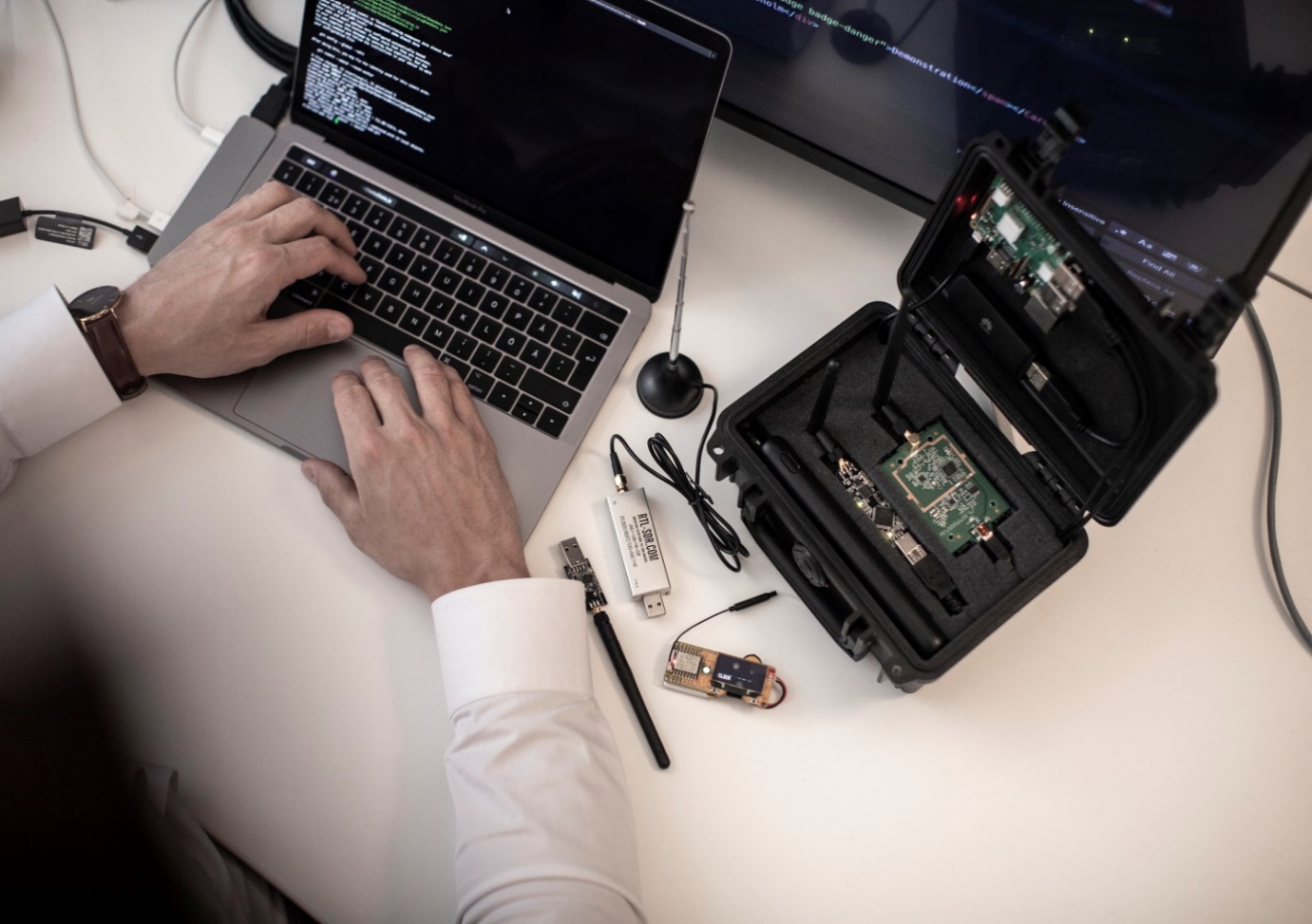 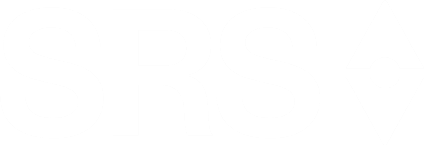 During ESCM, European Cybersecurity Month, SRS has published practical advice and tips to raise cybersecurity awareness. Our cybersecurity tips have focused on actions that can be done within the areas people, processes, and technology. Below you will find our tips summaried underPasswordConnected devices Apps, programs, and other servicesPasswordYour password is a virtual key that prevents unauthoried access to your accounts and should be treated as a valuable document. Create secure passwords. The 15 billion most common passwords are leaked and for sale cheaply online. If you use any of these, it will weaken the security of your accounts. To avoid this, always create unique and separate passwords for each system and website. See the paragraph below. Use a password . SRS recommends for example F-Secure Key strong and unique passwords of at least 15 characters. A better gaming computer can make up to 40 billion attempts per second on a password. A password of 9 characters takes about six months to crack, while seven characters only take 28 minutes. If your password is on a list or a leak, it will only take 0.1 seconds for the password to be cracked Length and non-predictability of the password matter.As an organiation: a regulatory framework for which password can and should be est  the passwords within your organiation Enable multi-factor authentication for all online services. Today, the way to phishing-fraud is by using two-factor authentication or multi-factor authentication (MFA). To put it briefly, you can increase security by using two different verification steps. Our recommendation is to use an app and not SMS since SMS easily can be hacked and  redirected to another SIM card.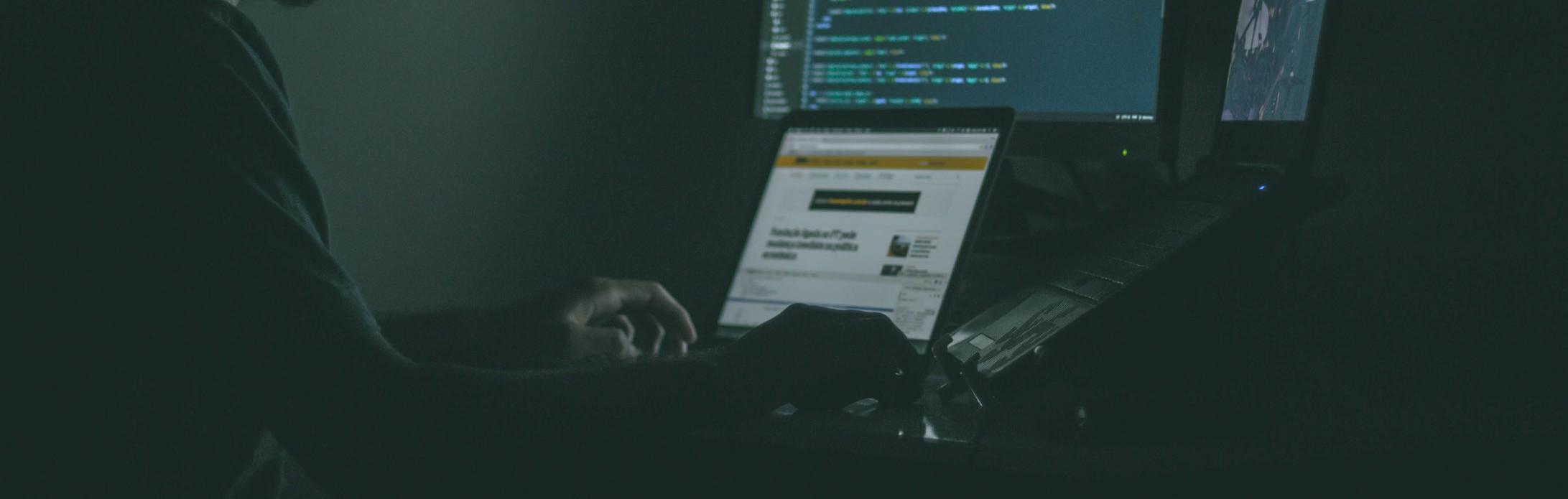 Connected devices The following shall be observed when using connecting devices such as computers, telephones, wireless devices, watches, etc.offline backups. Ransomware is malware that encrypts files and requires money in exchange for  recovery.  backups need to be offline because ransomware viruses  your local files but find their way around the network and encrypt everything  access, i.e., the entire IT infrastructure, including the backups that are internally available on your system. SRS recommends making regular backups to external encrypted offline hard drives.  As an organiation:  framework for how and with what frequency backups should be  and test to restore from backup to ensure that it is feasibleDo not connect devices to network without approval.  a device (keyboard, coffee machine, server, etc.) is connected to the network without  internal security requirements risk that the device becomes an open door to the system. Once plugged into a strategic location, the entire network risks being tapped. Be vigilant and question unexpected widgets in conference rooms and office environments.As an organiation:authentication on MAC addresses to prevent unauthoried accessContinuously monitor networks for unknown devicesImplement a process for how devices are controlled and allowedOnly connect to wireless networks you trust or use a VPN. VPN helps protect your online privacy by encrypting your traffic. Hackers use internet connection or WIFI networks as a door to access your computer. If you connect to a W network in a café or airport, an attacker can easily see the addresses of the web pages you visit and data from your phone applications. Using a secure VPN makes your traffic encrypted and attackers will no longer access your files pay VPN services from a provider and country you trust. VPN providers can see parts of your unencrypted traffic and free VPN services are likely to sell your data .As an organiation: Provide your employees with a VPN solution on your work phonesNever plug an external device from someone you don't trust in your computer. Malicious USB sticks are an effective way for attackers to get into a computer and quickly infect it with viruses. In  worst case, USB devices can physically destroy a computer by charging the capacitor,  the computer a powerful energy surgedestroying it. Be careful when someone asks for help printing documents from a USB or charging their phone on your computer.As an organiation: Inform employees about the dangers of external devices so that everyone is  careful by being  and using  password.  many ways, either through physical presence or through technical solutions. Cameras and microphones can be made extremely small and  built into cords and devices camouflaged into standard IT-equipment. Vulnerable networks with  passwords are often taken advantage of to get the information out. This is an easy  for transferring data out onto the Internet.As an organiation:conference rooms for cables and devices that should not be thereTurn off (not just disable) location services, WF, and Bluetooth when not in use.  not uncommon for apps and applications to repeatedly ask for access to your location, photos, etc.  often enough that you click "yes" and then it's on forever, even when you don want to. When you launch new versions, there may be features that automatically turn on things you  want. SRS recommends that everything is turned off and turn things  when needed Distinguish between professional life and private life.  your personal and professional as well as entities with protection-worthy information.  install apps for private use on your business's equipment or reuse digital assets from your company as email addresses and .As an organiation:Design policies and  and train employees to a self-sustaining  culture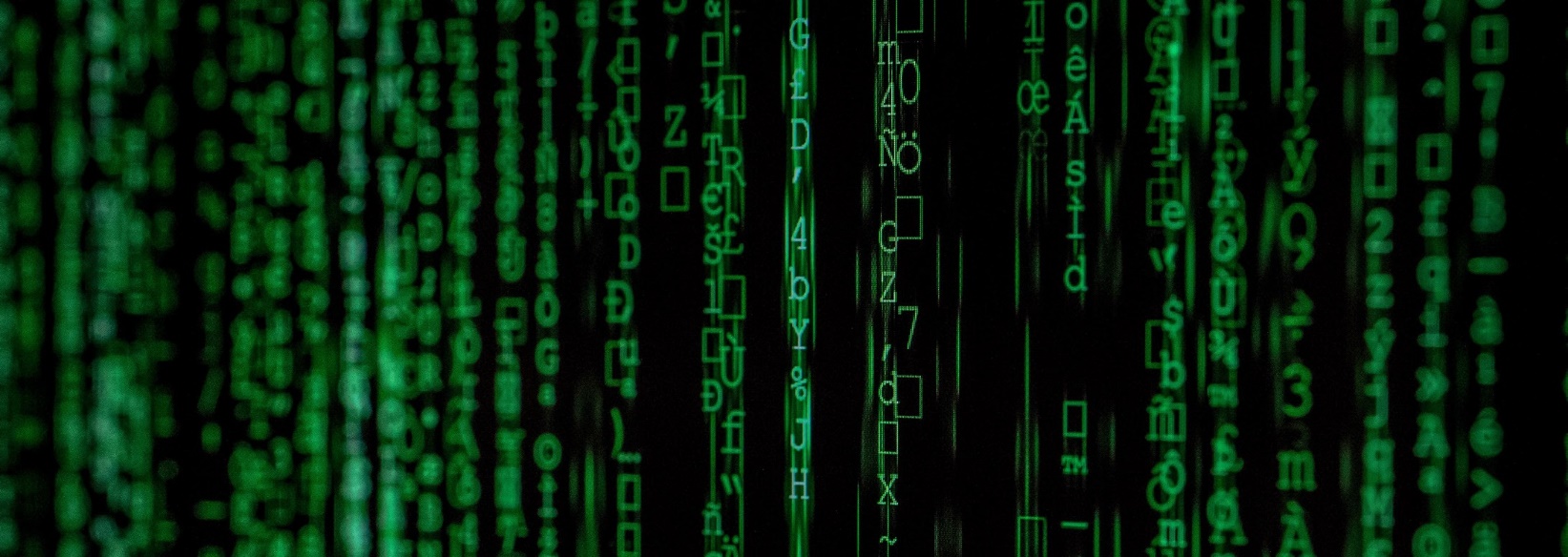 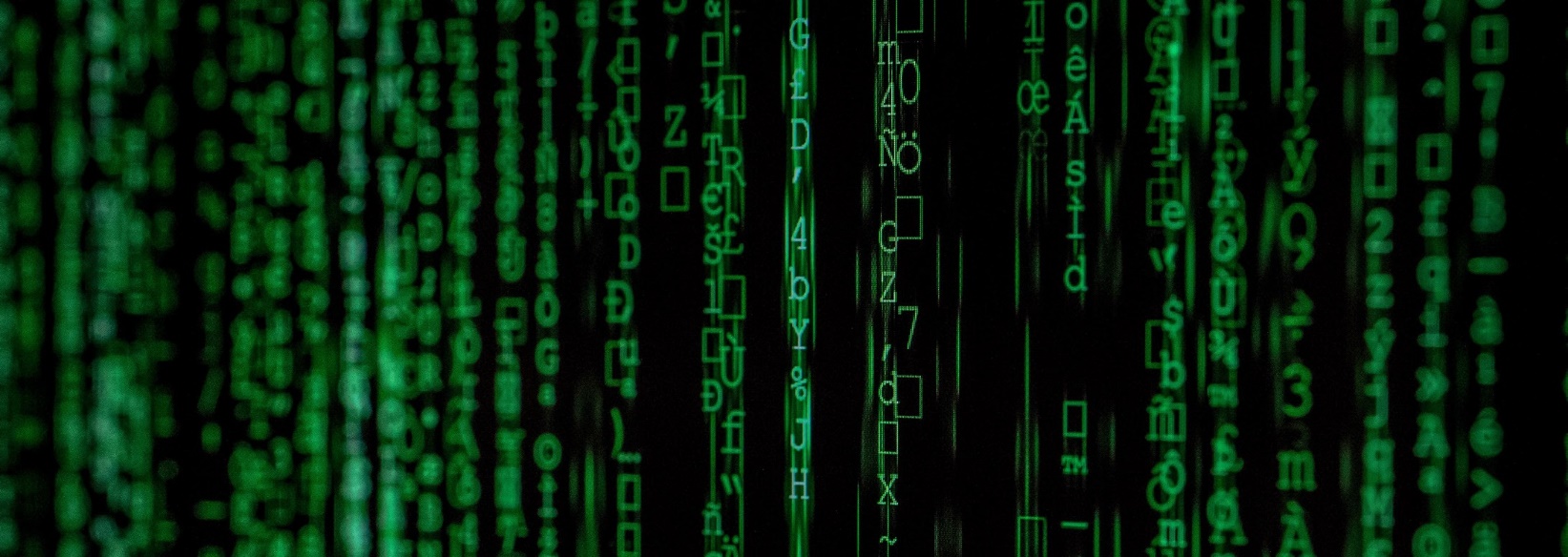   and other  servicesThe following should be observed when using apps, programs, and other services.Do not be logged on as an administrator. By not being logged on as an administrator, you reduce technical vulnerabilities by 80-95%. An account with administrator rights has access to the entire computer's vital operating systems and files and has permission to make changes and access the whole computer system. SRS recommends having a separate account for admin and only use it when necessary. As an organiation: accounts and devices for system and Regularly conduct threat and risk assessments, including  of Turn off all macros. Macros are used to automate various functions to  for users to perform specific tasks or view different content. In short, a macro is a series of commands that are recorded so  be played back at a later time. An attacker can write a macro that can do the same things as  malware,  stealing data, encrypting files, sending emails to all your contacts, just by opening a document in Word, Excel, or Powerpoint. Therefore, turn off all macros and only allow macros in that are on trusted network locations. As an organiation:Do not allow users to enable macros themselves  wait  updates. On average, it takes just over a month from  update to the start of cyberattacks, 25%  already  within week. Therefore,  update your systems as soon as possible,  within 48 hours.As an organiation: List  to determine which are the most criticalMonitor the systems you use for acute vulnerabilities/updatesThe firewall should be on, even for outgoing traffic. A firewall is a security tool that filters incoming and outgoing traffic from your device and the Internet. It also prevents information leaks during internal configurations and spread. Many understand the importance of having a firewall that protects against incoming traffic but  to block outbound traffic services. As an organiation:Turn off inbound and outbound traffic for the protocols below and allow traffic from trusted networksSMB and TFTP /FTPMS RPC and SNMPSMTP and IRCDNS and ICMPConfigure firewall to alert if any internal device tries to use TFTP or IRC as this may indicate malware on the network write anything in an email that you on a postcard. When an email message  over the Internet, it can be read along the way, like a postcard. Between sender and recipient, there are several mail servers and proxies that the message moves between, and once at the destination server, a possible stealth reader can be email admin. Use encrypted communication channels for sensitive information  or  important information  before sending it. Use email encryption such as SMIME or PGPReview the cloud services you use. Today, many switch to  cloud services but miss both setting security requirements on the provider and doing a proper risk analysis to ensure  appropriate security measures. SRS recommends  who the supplier and its owner are;  laws and regulations to them? How   business model? If the service is free or very cheap, there is a risk that "you are the product".   the supplier's definition of ; what standards are they working by? What certifications and  have they undergone?As an organiation review:Context: What laws and regulations apply to you? What risk appetite do have? What nformation do you want to protect (personnel, reputation, availability, etc.)?ctors: Whom do you want to protect yourself from, and what are their abilities?Protect your files by encrypting them. Encryption is an effective way to protect digital information, either locally on your  your provider's device or in motion.  in motion means  during transport, movement across a network from one device to another, such as email, chat, or web surfing. When protecting data, it is essential to   conditions. For example, an email server or spam filter administrator read emails encryption occurs between email servers and between the server and your device. SRS recommends encrypting hard drives and USB sticks as well as using encrypted communication channels. Password protect sensitive documents sent across channels that do not have end-to-end encryption (E2EE).   Be careful  you accept. Many apps are both appealing and fun, but unfortunately, these can contain very questionable  that most of us click past by pressing "Approve". The  what data will be collected, what the supplier will have access to, and who will receive the information. In many cases, the agreements change over time. Read or  someone knowledgeable in the field. Expect that  and information processed by the app/service will be available to many more than you imagined. Do not base security on personal data. easy . Basing security   such as "What is your mother's birth name?" makes it easy for criminal actors to find the answer. we share about ourselves online and on social media. With today's high-resolution cameras, it is especially important to think about what  publish. It is possible to copy fingerprints and some fac recognition from these images. SRS recommends  and limiting what, when, and to whom you post and display things.Be aware of who is trying to reach out to you over SMS, phone, and email. A simple oral answer like "Yes" could lead to someone else buying themselves a car with your money through your consent. Phishing, smishing, vishing, whaling are all part of the concept of "social engineering", which involves threat actor trying to lure out sensitive information from their victim or get them to  link that, in turn, can lead to a device being taken over. These methods are now much more polished than just a few years ago.As an organiation:Maintain continuous safety tests and training for your employees. Ransomware and crypto viruses are malicious software whose purpose is to blackmail by preventing users from accessing their systems or personal files. To regain access, payment is required. Cybercriminals are almost always just looking for money, and by blocking your information and services or threatening to leak it, they have a direct source of income-you. . SRS recommends  macron and using newer .Configure SPF to prevent  domain names. There are free mail serv to run on  computer, where you can specify who the sender should be. Everyone can send emails and declare themselves to @whitehouse.gov. To the  sender, the recipient must set up a which servers and computers  send you email. This is called the Sender Policy Framework (SPF) and is a method to prevent email from being sent with forged domain names in sender addresses. that utlook rarely writes the address within the organiation but only displays names and that mobiles only show display names for all, but by  or clicking the name, you will see the full address.Do you have questions about your cybersecurity?Contact us  cybersecurity@srsgroup.se ! 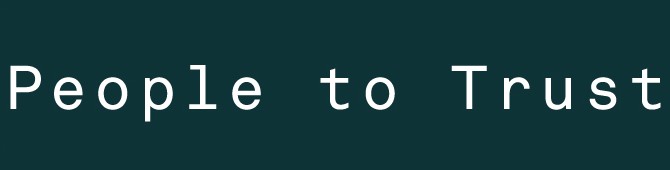 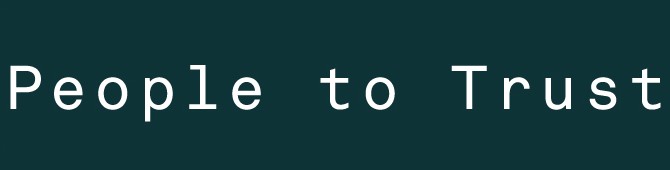 